Информационное письмоМУ «ЦОФОО Некоузского МР» просит проинформировать родителей, законных представителей о том, что с января 2019г идет прием заявлений на приобретение путевки  в загородный лагерь   категория семей (трудная жизненная  ситуация), имеющиепрописку Ярославской области.Возраст детей 7-17лет.Необходимый пакет документов для получения путёвки в МУ «ЦОФООНекоузского МР»находящейся по адресу с.Новый Некоуз, ул. Советская 23, 4-й этаж административного здания1.Заявление родителей2. Паспорт заявителя3.Свидетельство  о рождении детей не достигших 14 –летнего возраста ,старше 14 лет – Паспорт4. Справка о составе семьи  или выписка из домовой книги.5. СНИЛС ребенка.6. Если фамилия у родителя  и ребенка разная, то необходимо предоставить свидетельство о браке.7. Медицинский полис ребенка8. Если ребенок  опекаемый  - Постановление Администрации о передаче ребенка под опеку, справку о получении пособия.9. Если семья имеет статус малообеспеченная, то необходимо представить справку из социальной защиты.Обращаем Ваше внимание:Очередность выдачи путевок  осуществляется  по регистрации заявлений.Социальная услуга по предоставлению путевок в организации отдыха детей и их оздоровления предоставляется детям, оставшимся без попечения родителей, в первоочередном порядке. В случае отказа  от путевки, необходимо написать заявление.При приобретении путевки в загородный лагерь самостоятельно, возможно получение компенсации (Приложение №1)Информация о способе получения   государственной и муниципальной услуги в электронном виде по организации отдыха и оздоровления детей.На портале ЯрРегион можно записаться на прием для получения муниципальной услуги в удобное для Вас время.1.Зайти на портал ЯрРегион;2.Выбрать «Электронное правительство»;3.Запись на прием;4. Раздел « Управление по социальной и демографической политике»;5. Выбрать район;6. Затем  месяц и дату удобную для Вас;7. Фамилия И.О.  (родителя);8. Подтвердить запись через портал ЕГПУ9. Кнопка «Предоставить»9. Нажать на кнопку «Получить талон».Регистрация прошла успешно.Телефон для справок 2-16-02 Осиповская Юлия Викторовна.Начальник отдела  образования                                      И.Н. МильтопПриложение №1Порядок осуществления мер социальной поддержки в сфере организации отдыха детей и их оздоровленияСоциальная поддержка в сфере организации отдыха детей и их оздоровления оказывается в случае приобретения для детей в возрасте от  6 до 18 лет путевок сроком на 21 день, расположенные на территории Ярославской области организации отдыха детей и их оздоровления сезонного действия или круглогодичного действия (кроме санаторно-курортных путевок).К мерам социальной поддержки относится:- компенсация части расходов на приобретение путевки в организации отдыха детей и их оздоровления (далее компенсация);- частичная оплата стоимости путевки в организации отдыха детей и их оздоровления (далее частичная оплата).Размер социальной поддержки:Компенсация 2000 рублей и 6820 рублей, если средний ежемесячный совокупный доход семьи заявителя, приходящийся на каждого члена семьи заявителя не превышает 18900 рублей.Частичная оплата: 2000 и 6820 рублей.Для получения одной из мер социальной поддержки заявитель обращается в «ЦОФОО Некоузского МР» и предоставляет следующие документы:Мера социальной поддержки предоставляется по заявлению заявителя, у которого возникло и не утрачено право на ее получение, при условии обращения:- за получением частичной оплаты с 15 февраля текущего года и не позднее чем за 60 дней до начала смены в организации отдыха детей;- за получением компенсации в период до 30 октября текущего финансового года.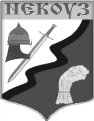 Администрация Некоузскогомуниципального районаОТДЕЛ ОБРАЗОВАНИЯул. Ленина,10, с. Новый Некоуз, 152730 e-mail: dep-obr-nekouz@yandex.ruтел./факс (48547)2-13-44ОГРН 1027601492016ИНН/КПП  7620001536/762001001Руководителям образовательных организацийот 30.01.2019 _№ 61 Компенсация 2000 рублейЧастичная оплата 2000 рублей- заявление о предоставлении компенсации;- копия паспорта заявителя (1 стр., прописка, дети);- копия свидетельства о рождении ребенка (по достижении 14 лет – паспорт);- копия свидетельство о браке (расторжении брака) заявителя;- копия страхового свидетельства государственного пенсионного страхования заявителя (СНИЛС);- копия документа, подтверждающего проживание ребенка на территории Ярославской области (копия паспорта – для детей в возрасте от 14 лет, выписка из домовой книги или копия свидетельства о регистрации по месту жительства – для детей в возрасте до 14 лет);- копия акта органа местного самоуправления об установлении опеки или попечительства – в случае подачи заявления опекуном;- ИНН;- копия платежного документа, подтверждающего оплату путевки заявителем;- копия обратного талона к путевке;- выписка из расчетного счета заявителя с указанием банковских реквизитов;- копия трудовой книжки (при наличии) неработающих заявителя и членов его семьи.- заявление о предоставлении частичной оплаты;- копия паспорта заявителя (1 стр., прописка, дети);- копия свидетельства о рождении ребенка (по достижении 14 лет – паспорт);- копия свидетельство о браке (расторжении брака) заявителя;- копия страхового свидетельства государственного пенсионного страхования заявителя (СНИЛС);- копия документа, подтверждающего проживание ребенка на территории Ярославской области (копия паспорта – для детей в возрасте от 14 лет, выписка из домовой книги или копия свидетельства о регистрации по месту жительства – для детей в возрасте до 14 лет);- копия акта органа местного самоуправления об установлении опеки или попечительства – в случае подачи заявления опекуном;- ИНН;- копия платежного документа, подтверждающего оплату заявителем части стоимости путевки;- договор между заявителем и организацией отдыха детей;- счет на оплату стоимости путевки;- копия трудовой книжки (при наличии) неработающих заявителя и членов его семьи.Компенсация 6820 рублейЧастичная оплата 6820 рублейдополнительно прилагаются следующие документы:- справка о составе семьи:- документы, подтверждающие совокупный доход семьи заявителя (2-НДФЛ)дополнительно прилагаются следующие документы:- справка о составе семьи:- документы, подтверждающие совокупный доход семьи заявителя (2-НДФЛ)